Schüleraustausch Frankreich:Anzeige einer Begegnungsmaßnahme (A/F)	3.6.100.Begegnungsmassnahme-Anzeige.doc
	3.6.100.Begegnungsmassnahme-Anzeige. pdfVerwendungsnachweis
	Verwendungsnachweis-Schule-Beschreibbar.pdfBelegliste
	Belegliste-Ausfuellbar.pdfAntrag auf Reisekostenvergütung
	3.6.050..Reisekostenverguetung-Antrag.docMerkblatt zum dt.-frz. Schüleraustausch (vorhanden)Internationaler Schüleraustausch ohne Frankreich:Anzeige einer Begegnungsmaßnahme (A) 
Zuschussantrag Schüler 
Schülergruppenaustausch-Merkblatt (vorhanden)
	3.6.200.Schuelergruppenaustausch-Merkblatt.pdfIST: Thema „Kosten“ Schüleraustausch (international) ‎(17)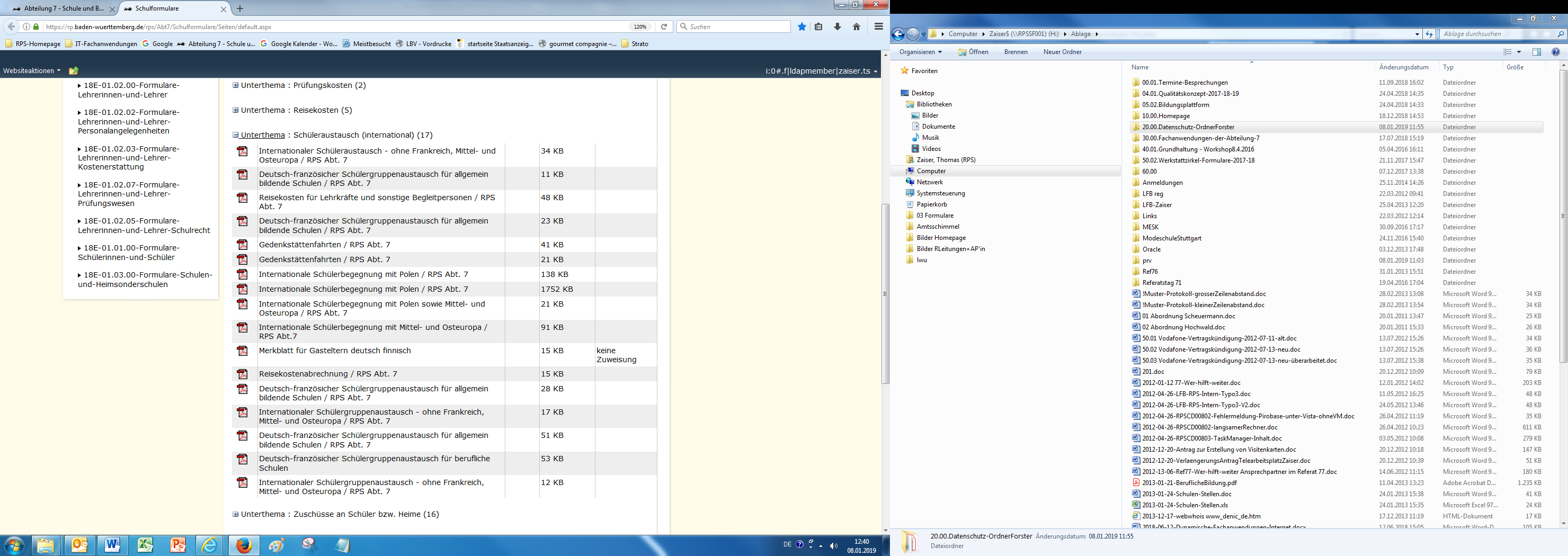 